Шановні колеги!Запрошуємо Вас взяти участь у роботі Міжнародної науково-практичної конференції «СТРАТЕГІЧНІ ПРІОРИТЕТИ РОЗВИТКУ ПІДПРИЄМНИЦТВА, ТОРГІВЛІ ТА БІРЖОВОЇ ДІЯЛЬНОСТІ», присвяченої до 120-річчя Національного університету «Запорізька політехніка». Конференція відбудеться   14-15 травня 2020 року в м. Запоріжжя, Україна.До участі у конференції запрошуються наукові співробітники, викладачі навчальних закладів, докторанти, аспіранти, здобувачі вищої освіти, представники роботодавців та представники органів місцевого самоврядування. 				Мета конференції:										 дослідження стану, проблем та стратегічних напрямів розвитку підприємництва, торгівлі та біржової діяльності в контексті сучасних викликів 	Тематичні напрями конференції:	1. Модернізація системи управління підприємств за інноваційним підходом.2.  Моніторинг економічної безпеки та антикризової діяльності підприємств.3. Інноваційно-інвестиціний розвиток підприємств за ресурсо- та енергозберігаючими підходами.4. Розвиток підприємництва в умовах розвитку ресурсо- та енергозберігаючої економіки.5. Підвищення конкурентоспроможності підприємств в умовах трансформації від лінійної до циркулярної моделі економіки.6. Міжнародне співробітництво у забезпеченні сталого розвитку економіки.7. Вектори управління персоналом підприємств за стейкхолдер-підходом.Робоча мова конференції: англійська, українська, російська Регламент проведення  конференції:	 14 травня 2020 р. Реєстрація учасників (8-00 –10-00). Відкриття конференції, пленарне засідання (10-00). Секційні засідання (15-00).  15 травня 2020 р. Секційні засідання. (Початок о 10-00). Підведення підсумків. Закриття конференції. Міністерство освіти і науки України Національний університет «Запорізька політехніка» (Україна)Кафедра підприємництва, торгівлі та біржової діяльностіта співорганізатори:Одеський національний політехнічний університет (Україна)Національний університет біоресурсів і природокористування України (Україна)ДВНЗ «Український державний хіміко-технологічний університет» (Україна)Класичний приватний університет (Україна)Варненський вільний університет (Болгарія)Університет Гіресун (Туреччина)Південно-Казахстанський державний університет імені М. Ауєзова (Казахстан)Батумський державний університет ім. Шота Руставелі (Грузія)Університет Адама Міцкевича (Польща)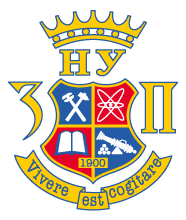 ІНФОРМАЦІЙНИЙ ЛИСТМіжнародна науково-практична конференція«СТРАТЕГІЧНІ ПРІОРИТЕТИ РОЗВИТКУ ПІДПРИЄМНИЦТВА, ТОРГІВЛІ ТА БІРЖОВОЇ ДІЯЛЬНОСТІ»присвячена 120-річчю Національного університету «Запорізька політехніка» 14-15 травня 2020 р.,  м. Запоріжжя      Україна Організаційний комітет конференціїГолова комітету:Бєліков С. Б., ректор Національного університету «Запорізька політехніка», д.т.н., професор.Співголови організаційного комітету:Наумик В. В., проректор з наукової роботи та міжнародної діяльності НУ «Запорізька політехніка», д.т.н., професор.Гугнін Е.А., проректор з науково-педагогічної роботи НУ «Запорізька політехніка», к.с.н., доцент.Ткаченко А.М., завідувач кафедри підприємництва, торгівлі та біржової діяльності НУ «Запорізька політехніка», д.е.н., проф. Умови участі в конференції:Форма участі: очна, заочна.Підготувати самостійно або у співавторстві (не більше трьох осіб)  наукову доповідь згідно з вимогами та зберегти у файл за прикладом Ivanenko_tezy.doc.Оформити заявку учасника конференції на сайті конференції: https://sites.google.com/view/conferencepolytech.Надіслати на електронну адресу kaf_economik@ukr.net у вказаний термін тези доповідей.  Після цього очікувати обов’язкового підтвердження про отримання ваших матеріалів на свою електронну адресуЗбірник тез буде розміщено на офіційному сайті Національного університету «Запорізька політехніка».Члени організаційного комітету 	Інформація для учасників конференції:	 Для участі в конференції необхідно до 31 березня 2020 р. надіслати заявку, тези та за бажанням подати статтю для публікації у «Економічному віснику ДВНЗ «Український державний хіміко-технологічний університет» (збірник буде складатись з матеріалів конференції) на електронну пошту kaf_economik@ukr.net. Вимоги до статей наведено на сайті: http://ek-visnik.dp.ua/uk/instruktsii-dlia-avtoriv/.Вимоги до тез доповідей:1.Текст тез повинен бути надрукований у текстовому редакторі Microsoft Word та збережений у форматі  *doc, або *docx, зразок оформлення статті до журналу  за посиланням.  2.Обсяг матеріалів 2 повні сторінки тексту формату А5;3.Кількість використаних джерел не повинна перевищувати 5 найменувань;4. Текст друкується шрифтом Times New Roman, кегель – 10 пт, інтервал – 1, абзац – 1,25 мм, вирівнювання по ширині; поля: верхнє і нижнє – 20 мм; ліве – 15 мм, праве - 15 мм;5.Текст має бути побудований у логічній послідовності, без повторень, із чіткими формулюваннями та відповідно до вимог стилістики наукового тексту, без граматичних і стилістичних помилок.Організаційний комітет конференції просить не пізніше, ніж за 10 днів до початку конференції поінформувати учасників про дату приїзду. 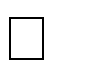 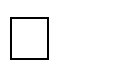 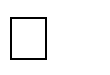  	Публікація матеріалів конференції:	 Прийняті редколегією тези доповідей будуть опубліковані в електронному збірнику Національного університету «Запорізька політехніка» за адресою https://zp.edu.ua. Автори несуть відповідальність за зміст і достовірність поданих матеріалів.Участь у конференції безкоштовна.Адреса оргкомітету:69063, Україна, м. Запоріжжя, вул.  Жуковського, 64,  Національний університет «Запорізька політехніка» Веб-сайт конференції: https://   За додатковою інформацією щодо роботи  конференції звертайтесь до оргкомітету:Ткаченко Алла Михайлівна, +380676128584Севастьянов Родіон Вікторович, +380679237554 E-mail: kaf_economik@ukr.netЗахарчук В.М. В. о. директора  Департаменту освіти і науки Запорізької обласної державної адміністраціїМатвіїшина О.Є.Директор Департаменту економічного розвитку і торгівлі Запорізької обласної державної адміністраціїАбусеїдзе Д.,д.е.н., проф.Завідувач кафедри фінансів, банківської справи та страхування Батумського державного університету ім. Шота Руставелі, (Грузія)Богданов І.Т.,д.п.н., проф.Ректор Бердянського державного педагогічного університетуВєжбік-Стронська М., магістрПроректор  Вищої технічної школи в Катовіце, (Польща)Зборіна І.М.,к.е.н., доц.Декан економічного факультету Поліського державного університету, (Білорусь)Захарченко П.В., д.е.н., проф.Завідувач кафедри економіки, підприємництва та фінансів Бердянського державного педагогічного університетуЛевченко Н. М.,д. держ. упр., проф.Професор кафедри  підприємництва, торгівлі та біржової діяльності НУ «Запорізька політехніка»Макаренко Т.П., к.і.н., доц.Декан гуманітарно-економічний факультет Бердянського державного педагогічного університетуМікос П., магістрНачальник відділу маркетингу та ІТ  Вищої технічної школи в Катовіце, (Польща)Несторенко Т.П., к.е.н., доц.Доцент кафедри економіки підприємства та фінансів Бердянського державного педагогічного університетуОкуян К., докт., проф.  Професор Університету Балікесір, (Туреччина)Остенда А., докт., проф.Ректор  Вищої технічної школи в Катовіце, (Польща)Сагайдак М.П., д.е.н., проф.Завідувач кафедри менеджменту  ДВНЗ «Київський національний економічний університет імені Вадима Гетьмана»Севастьянов Р.В.,к.е.н., доцДоцент кафедри підприємництва, торгівлі та біржової діяльності НУ «Запорізька політехніка»Сейдахметов М.К., к.е.н., доц.Декан факультету економіки та фінансів Південно-Казахстанського державного університету ім. М. Ауєзова, (Казахстан)Силенко С. А., к.е.н., доц.Заступник декана факультету будівництва, архітектури та дизайну НУ «Запорізька політехніка»Пожуєва Т.О., д.е.н., проф.Завідувач кафедри менеджменту та фінансів ДВНЗ «Український державний хіміко-технологічний університет», (м. Дніпро)Покатаєва О.В., д.е.н., д.ю.н., проф.   Перший проректор Класичного приватного університету, (м. Запоріжжя)Филюк Г.М., д.е.н., проф.Завідувач кафедри економіки підприємства  Київського національного університету імені Тараса ШевченкаФролова Л. В., д.е.н., проф.Завідувач кафедри підприємництва і торгівлі Одеського національного політехнічного університетуЧупріна Н.М., к.е.н., доц.декан економічного факультету ДВНЗ «Український державний хіміко-технологічний університет», (м. Дніпро)